Задание 1.Какие вещи вы возьмете с собой в летнюю экспедицию на полуострова Таймыр и Чукотка?Задние 2.У карелов есть пословица: «Мы не землю пашем, а камни переворачиваем». Объясните смысл пословицы.Задание 3.Какие неблагоприятные природные явления наносят большой вред сельскому хозяйству Европейской части России?Задание 4.Считается, что оптимальный срок пребывания приезжих людей в арктической зоне составляет 1–2 года. Как вы думаете, почему?Задание 5.Заполните таблицыТесты1. Материк, на котором находятся самые высокие горы планеты:1)Африка 				2) Евразия3)Северная Америка 		4) Южная Америка2. Определите термин3. Проанализируйте климатограмму и определите, какой буквой на карте обозначен пункт, характеристики климата которого отражены в климатограмме.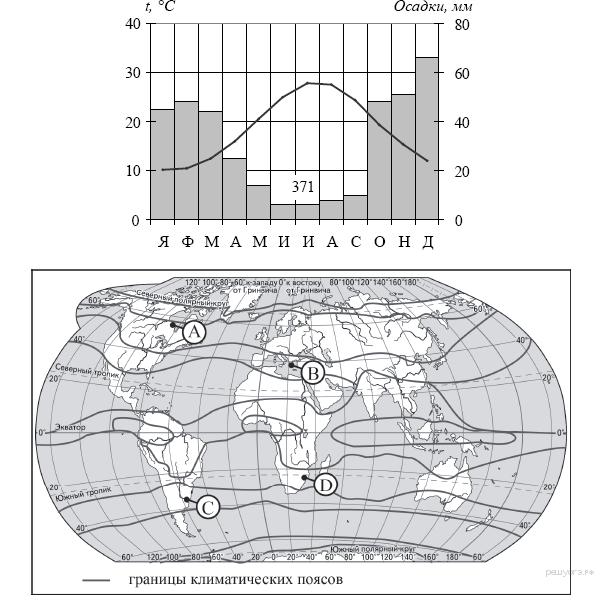 4. Какой из перечисленных факторов не является климатообразующим?1) географическая широта		2) циркуляция воздушных масс3) рельеф					4) состав горных пород5. Количество воды, которое может испариться при данной температуре:1) испарение				2) испаряемость3) коэффициент увлажнения		4) туманСравнительная характеристика атмосферных фронтовСравнительная характеристика атмосферных фронтовХолодный фронтТёплый фронтСравнительная характеристика циклонов и антициклоновСравнительная характеристика циклонов и антициклоновЦиклоныАнтициклоныЗона соприкосновения двух различных воздушных масса) солнечная радиацияСильный и продолжительный ветер, выдувающий верхний слой почвы.б) трансформацияОбщее количество солнечной энергии, достигающее поверхность Землив) атмосферный фронтОбласть повышенного атмосферного давленияг) циклонРайон с самой низкой температурой воздуха.д) антициклонОтношение годовой суммы осадков и испаряемости за этот же периоде) коэффициент увлажненияКорка льда, образующая при замерзании переохлажденных капель дождяж) агроклиматические ресурсыИзменение свойств воздушной массы под влиянием подстилающей поверхностиз) пыльные буриОбласть пониженного атмосферного давления.и) гололедСвойства климата, обеспечивающие сельскохозяйственное производствок) полюс холода